Nom: BohrNom au complet:  Niel bohrnationalité: DanemarkPériode de temps: 1885 à 1962Découverte: théorie atomique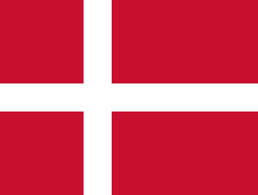 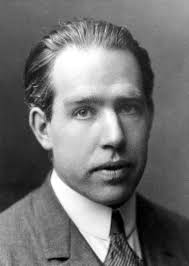 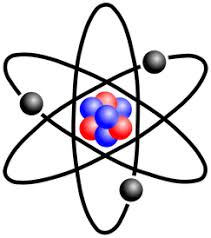 